SC MADIC CONFORT SRLSediu: STR. IULIU MANIU, NR.7, BL.1, SC.3, AP.1,Drobeta Turnu Severin, MehedințiCUI:  RO 41768007,  J25/678/2019E-mail: madiconfort@gmail.com DOCUMENTAȚIE PENTRU OBȚINERE:AVIZ AGENȚIA DE PROTECȚIE A MEDIULUI MEHEDINTIPLAN DE SITUAȚIE PROIECT:  EXTINDERE REȚEA DISTRIBUȚIE GAZE NATURALE ȘI BRANȘAMENTE INDIVIDUALE, str. GENȚIANEI - până la imobilul cu nr.16BENEFICIAR: S.C. MEHEDINȚI GAZ S.A.                                AMPLASAMENT: STR. GEȚIANEI - până la imobilul cu nr.16ELABORANT:  SC MADIC CONFORT SRL                       MEMORIU DE PREZENTAREDENUMIREA PROIECTULUI: EXTINDERE REȚEA DISTRIBUȚIE GAZE NATURALE ȘI BRANȘAMENTE INDIVIDUALETITULAR:  Municipiul Drobeta Turnu SeverinNumele companiei: SC MADIC CONFORT SRL ;Tel: 0766667666E-mail: madiconfort@gmail.comNumele persoanelor de contact: Ing. Bărboianu BogdanDESCRIEREA CARACTERISTICILOR FIZICE ALE INTREGULUI PROIECT: rezumat al proiectului: Denumire lucrare: EXTINDERE REȚEA DISTRIBUȚIE GAZE NATURALE ȘI BRANȘAMENTE INDIDUALE – str. GENȚIANEI - până la imobilul cu nr.16Amplasament: str. GENȚIANEI - până la imobilul cu nr.16Beneficiar: S.C. MEHEDINȚI GAZ S.A.Investitor: STROE ADRIANProiectant general: SC MADIC CONFORT SRL  Proiectant de specialitate: SC MADIC CONFORT SRL  Executant: SC MADIC CONFORT SRL  Temei legal (temă de proiectare): - extindere rețea gaze naturale și racorduri individualeValoare totală a lucrării: - 12.300 RON cu TVAÎncadrare:  Categoria de importanță „C” - construcţii de importanţă normală – conform                           HG 766/21.11.1997 Clasa de importanță III – conform P1000/2002 si HG 766/21.11.1997  justificarea necesității proiectului: In prezent pe str. Antenei exista o conducta de distribuție a gazelor naturale presiune  medie PE 100, având D = 63 mm, montata subteran, la adâncimea de 1 m. Pentru alimentarea cu gaze naturale a imobilului situat pe str. Gențianei nr. 16, se propune  extinderea rețelei de gaze naturale presiune medie cu o conducta din PE 100, având D =  63mm si L = 56 m si execuția unui racord gaze naturale presiune medie din PE 100, având D = 32 mm si L = 4,5 m, cu post de reglare-măsurare, conform planului de situație anexat. Conducta si racordul se vor monta subteran, conform traseului reprezentat pe planul  de situație, acesta fiind coordonat cu celelalte instalații subterane (apa, canal, canal termic,  cabluri electrice, etc.), respectându-se distantele impuse de NTPEE 2018, tab. 2. Postul de  reglare-măsurare se va monta la limita de proprietate, in cabina metalica.  La execuția rețelei de distribuție si a branșamentului de gaze naturale presiune  medie se vor respecta NTPEE 2018 si standardele si prescripțiile tehnice indicate in  Anexa 27. În conformitate cu Legea Gazelor nr.123/2012 și a Regulamentului privind accesul la sistemele de distribuție a gazelor naturale, s-au solicitat operatorului de distribuție din zonă, MEHEDINŢI GAZ S.A., rezervarea de capacitate și racordarea la sistemul de distribuție existent în orașul Drobeta Turnu-Severin, jud. Mehedinţi.  valoarea investiției: 12.300 RON cu TVAperioada de implementare propusa: 1 an după obținerea autorizației de construire.planșe reprezentând limitele amplasamentului proiectului inclusiv orice suprafață de teren solicitată pentru a putea fi folosită temporar:      Se prezintă în anexă la prezenta documentație, în două exemplare, PLAN DE SITUAŢIE (1:5000). forme fizice ale proiectului: date tehnice ale rețelei proiectate: material conductă: PE100 SDR11 Dn 63 mm; regim de functionare:  PM; tipul rețelei: sistem de distribuție medie presiune; lungime rețea: 56 mPentru conducta de gaze montată subteran, se va folosi țeavă de polietilenă cu Dn 63 mm. Funcţie de diametru se va alege grosimea minimă admisă a peretelui ţevii (conform cerinţei esenţiale de calitate “Rezistenţa şi stabilitate - Rezistenţa la presiunea interioară” din Legea 10/1995). Diametrul a fost ales în tema de proiectare pusă la dispoziție de beneficiar și se va respecta întocmai. Armăturile se aleg în funcţie de treapta de presiune a gazelor din instalaţia în care se montează: pentru medie presiune și redusă se folosesc: robineţi cu sertar pană, robineţi cu ventil, robineţi cu sferă; Pe toată durata de exploatare trebuie asigurată menţinerea caracteristicilor constructive şi funcţionale ale armăturilor la manevrarea în utilizare (conform cerinţei de calitate „Rezistenţă şi stabilitate - Rezistenţă la eforturi datorate manevrării în utilizare” din Legea 10/1995 ). Pentru a asigura rezistenţa mecanică şi stabilitatea conductelor la variaţii de temperatură care pot apărea în timpul exploatării, este necesar a se prevedea posibilitatea de preluare a dilatării termice de către reţeaua de conducte prin compensatoare naturale rezultate din configuraţia reţelei de conducte (conform cerinţei esenţiale de calitate „Rezistenţă şi stabilitate-Rezistenţă la variaţii de temperatură” din Legea 10/1995). Înainte de punerea în funcţiune, conductele vor fi supuse încercărilor de presiune conform NTPEE/2018.  profilul si capacitatile de productie: Alimentare cu gaze naturale în regim de medie presiune pentru persoanele fizice, situate în Drobeta Turnu-Severin, Str. GENȚIANEI, L = 56 m țeava este de DN63 mm pentru rețea, iar țeava  de DN32 mm PEHD100 pentru racorduri.descrierea instalației și a fluxurilor tehnologice existente pe amplasament (după caz):Extindere si racorduri: Alimentare cu gaze naturale în regim de MEDIE presiune cu distribuție ramificată. Extindere : Racordare la reteaua de gaze naturale de PM din conducta PE100 SDR11 DN63mm, din Str. GENȚIANEI, L = 56 m , iar țeava este de Dn 63 mm PEHD100 Conducta proiectata va functiona în regim de MEDIE PRESIUNE  si va fi montata urmarindu-se traseul indicat în planul de situatie anexat la proiect, respectiv urmatorul tabel: Flux tehnologic de alimentare cu gaze: alimentarea orașului de la sistemul National de Transport prin intermediul stațiilor de măsurare, reglare și predare. sistemul de distribuție al orașului de la stațiile de măsurare, reglare și predare, în regim de medie presiune până la stațiile de reglare de sector. sistemul de distribuție al orașului în regim de medie presiune de la stațiile de reglare de sector până la punctele de branșament al consumatorilor. descrierea proceselor de producție ale proiectului propus, în funcție de specificul investiției, produse și subproduse obținute, mărimea ,capacitatea: nu este cazul materiile prime, energia și combustibilii utilizați, cu modul de asigurare al acestora: În cadrul investiției se vor folosi conducte de polietilenă PE100 SDR11 DN63mm, îmbinate cap la cap și prin electrofuziune cu mufe electrosudabile. Se va folosi numai energie electrică asigurată prin organizarea de șantier cu electrogeneratore proprii. racordarea la rețelele utilitare existente in zonă. Pentru investiția de bază nu se vor face racorduri la rețelele utilitare existente în zonă. Accidental, pentru evacuarea epuismentelor rezultate, se vor face racorduri provizorii prin furtune portabile la căminele de canalizare existente. descrierea lucrărilor de refacere a amplasamentului în zona afectată de execuția investiției:             Zonele afectate în urma montării conductelor de gaze naturale au ca destinație:  Conform celor stipulate in avizele factorilor interesati, constructorul are obligatia de a aduce terenul afectat (inclusiv cel ocupat de culoarul de lucru) (refacere spațiu verde, pavele trotuar, etc.) la starea pe care acesta a avut-o înainte de începerea execuției lucrărilor.  căi noi de acces sau schimbări ale celor existente: Accesul și restricțiile în zonă va fi stabilit după obținerea autorizației de construire și obținerea avizului de la poliția rutieră înaintea începerii lucrărilor. resurse naturale folosite în construcție și funcționare: În funcționarea alimentării cu gaze se va folosi numai gaz metan. metode folosite în construcție: Săpătură manuală și mecanizată în vederea pozării conductelor, îmbinare conducte prin sudură cap la cap sau electrofuziune, pozare conducte pe pat de nisip, probare conducte cu aer, cămine de vane din beton cu capac carosabil, sau vane de polietilenă montate direct în pământ, răsuflători carosabile și necarosabile. planul de execuție cuprinzând faza de construcție, punerea în funcțiune ,exploatare, refacere și folosire ulterioară: Prin proiectarea, execuția și exploatarea instalațiilor trebuie să fie asigurate nivelurile minime de performanță rezultate din cerințele de calitate ale Legii nr.10/1995 privind calitatea în construcții:         - rezistență și stabilitate; siguranță în exploatare; siguranță la foc; igienă, sanatatea oamenilor, refacerea și protecția mediului;izolarea termică,hidrofugă și economia de energie;   protecția împotriva zgomotului. Săpătura pentru montajul conductei se va face de regulă mecanizat. În zone în care montajul utilajului de săpat nu este posibil, sau în zone unde există rețele subterane ce ar putea fi degradate atunci săpătura se va executa manual.  Conducta de gaze se va monta în tranșeea săpată pe un strat de nisip cu grosimea de 10,00 cm. După montajul conductei se va pune încă un strat de nisip peste conductă cu grosimea de 20,00 - 30,00 cm, după care se va umple cu pământ mărunțit ce se va compacta.  La montarea conductei se vor respecta următoarele succesiuni tehnologice: predarea amplasamentului de către beneficiar către executant liber de orice sarcini; pichetarea terenului conductei, a rețelelor edilitare existente în zonă și pregătirea zonei de lucru pe o lățime de 1,00m; executarea sondajelor în vederea depistării unor obstacole sau rețele necunoscute; transportul conductelor pe traseu și sudarea lor pe tronsoane; fixarea suporților pentru conducta montată aparent și săparea șanțurilor pentru subtraversări și pentru zonele unde conducta se montează subteran; montarea conductelor în șanț pe un pat de nisip de 15,00 cm grosime și întregirea tronsoanelor de conducte;   montarea firului trasor; probarea conductei pe tronsoane; execuția căminelor și montarea armăturilor;  probarea conductelor, inclusiv a armăturilor; cuplarea și punerea în funcțiune. La montarea conductelor proiectate din PE și a elementelor de asamblare se vor folosi conform Normativului NTPEE-2018, următoarele procedee:   sudarea cu elemente încălzitoare; sudura de tip ,,electrofuziune’’; îmbinarea cu racorduri mecanice;alte procedee agrementate. Fiecare tip de sudura se va realiza cu echipamente specifice tipului de imbinare, agrementate in conformitate cu prevederile legale.Toate îmbinările trebuie să prezinte cel puțin aceeași rezistență cu cea a țevii. În timpul realizării sudurilor, temperatura mediului ambiant va fi cuprinsă între 0 C și 40 C iar pe timp de ploaie sau ninsoare se vor folosi prelate pentru protecția îmbinării.  Verificarea sudurilor se va face atât de constructor cât și de beneficiar în timpul execuției și după efectuarea îmbinărilor sudurilor vor fi executate de către sudori autorizațiDetaliile tehnologice precum și condițiile generale pentru principalele operații de montare a conductei de distribuție se vor realiza după tehnologia de lucru a instalatorului autorizat cu respectarea NTPEE/2018, a STASurilor normelor în vigoare și a caietului de sarcini.  Rețeaua de distribuție va urmări configurația stradală și se va monta în spațiul carosabil stradal și pietonal, îngropat la o adâncime de 1.10m.     La fiecare sudură a conductelor montate îngropat, precum și la capetele tuburilor de protecție se vor monta răsuflători cu capac sau fără capac, după caz.  DESCRIEREA LUCRARILOR DE DEMOLARE NECESARE: nu e cazulDESCRIEREA AMPLASARII PROIECTULUI: Municipiul Drobeta Turnu-Severin este așezat în partea vestică a Olteniei, coordonatele sale fiind 22°33' longitudine estică și 44°38' latitudine nordică. Orașul este situat pe malul stâng al Dunării, la ieșirea fluviului din defileu, în depresiunea subcarpatică a Topolniței, pe drumul european E70, la 220 km sud-est de Timișoara, 113 km vest de Craiova și 353 km vest de București. Altitudinea este de 104,00 metri la punctul cel mai înalt, iar punctul cel mai de jos se află situat lângă gară, unde altitudinea este de 48,75 metri față de nivelul mării. Drobeta Turnu-Severin se află într-o zonă de climă temperat-continentală cu influențe submediteraneene, cu veri însorite și ierni blânde.Terenul pe care urmează să se amplaseze conductele de distribuție gaze naturale, se prezintă din punct de vedere geomorfologic, plan si orizontal, având stabilitatea asigurată. Caracteristicile geofizice ale terenului nu prezintă o importantă deosebită pentru amplasarea lucrării. Oraşul Drobeta Turnu Severin se încadrează în zonă de intensitate seismică 81 , cu o valoare de vârf a acceleraţiei orizontale a terenului ag = 0,24g şi valoarea perioadei de control ( colţ ) Tc= 1,6 s, conform SR 11100 /93, Cod P100-1/2006. Nivelul apei freatice din zonele de amplasare a conductelor se află mult sub adâncimea de pozare a conductelor de gaze naturale.   DESCRIEREA TUTUROR EFECTELOR SEMNIFICATIVE POSIBILE ASUPRA MEDIULUI ALE PROIECTULUI, IN LIMITA INFORMATIILOR DISPONIBILE:SURSE DE POLUANTI SI INSTALATII PENTRU RETINEREA EVACUAREA SI DISPERSIA POLUANTILOR IN MEDIU   Protecţia calităţii apelor: sursele de poluanţi pentru ape, locul de evacuare sau emisarul: Rețeaua de alimentare cu gaze naturale nu afectează pânza freatică. Rețeaua de gaze se va monta la o adâncime de 0,90-1,10 m deasupra pânzei de apă freatică. Se vor respecta distanțele minime impuse de Normativele de specialitate între conductele de gaze montate subteran și alte rețele subterane existente în zonă sau care se vor monta in perspectivă. staţiile şi instalaţiile de epurare sau de preepurare a apelor uzate prevăzute: nu este cazul.   Protecţia aerului: sursele de poluanţi pentru aer, poluanţi: Rețelele de gaze naturale montate subteran nu afectează calitatea aerului. Căminele de gaze vor fi cu capac carosabil etanș care va impiedica propagarea mirosurilor neplăcute de la etilul mercaptan conținut în gazul natural, doar accidental cand sunt scapari de gaze. instalaţiile pentru reţinerea şi dispersia poluanţilor în atmosferă: nu este cazul. Protecţia împotriva zgomotului şi vibraţiilor: - 	sursele de zgomot şi de vibraţii: Pentru protecția împotriva zgomotului, conform normativelor de specialitate în vigoare viteza maximă admisă a gazului în conducte va fi de max. 20m/s pentru conducte supraterane si 40m/s pentru conducte subterane.  amenajările şi dotările pentru protecţia împotriva zgomotului şi vibraţiilor: Posturile de reglare la consumatori montate la limitele de proprietate vor fi dotate cu regulatoare de gaze cu acționare directă pentru regimul de medie presiune pe intrare și care vor fi reglate pentru asigurarea presiunii de funcționare a consumatorilor, presiune joasă. Regulatoarele sunt prevăzute prin construcție pentru eliminarea zgomotelor și vibrațiilor. Protecţia împotriva radiaţiilor: sursele de radiaţii: nu este cazul. amenajările şi dotările pentru protecţia împotriva radiaţiilor: nu este cazul.  Protecţia solului şi a subsolului: sursele de poluanţi pentru sol, subsol şi ape freatice:  Materialul de polietilenă PE100 din care va fi conducta de gaze natural, nu afectează solul. Este interzisă trecerea conductei de gaze prin subsolurile clădirilor. lucrările şi dotările pentru protecţia solului şi a subsolului: nu este cazul. Protecţia ecosistemelor terestre şi acvatice: identificarea arealelor sensibile ce pot fi afectate de proiect: nu este cazul. lucrările, dotările şi măsurile pentru protecţia biodiversităţii, monumentelor naturii şi ariilor protejate: nu este cazul. Protecţia aşezărilor umane şi a altor obiective de interes public: identificarea obiectivelor de interes public, distanţa faţă de aşezările umane, respectiv faţă de monumente istorice şi de arhitectură, alte zone asupra cărora există instituit un regim de restricţie, zone de interes tradiţional etc: Rețeaua de distribuție gaze este o conductă de distribuție de interes public pentru satisfacerea nevoilor de alimentare cu gaze naturale pentru cetățeni. Prin însăși destinația ei se impune montarea acesteia de-a lungul proprietăților, în spațiul public, la o distanță corespunzătoare față de limitele de proprietate existente.  lucrările, dotările şi măsurile pentru protecţia aşezărilor umane şi a obiectivelor protejate şi/sau de interes public: Se vor respecta distanțele minime impuse de Normativele de specialitate între conductele de gaze montate subteran si alte rețele subterane existente în zonă sau care se vor monta în perspectivă. Prevenirea si gestionarea deşeurilor generate pe amplasament in timpul realizarii proiectului/in timpul exploatarii, inclusiv eliminarea: Lista deseurilor(clasificate si codificate in confirmitate cu prevederile legislatiei europene si nationale privind deseurile): Deșeurile rezultate din lucrările de C+M ale investiției (spărtură beton, pământ de umplutură, rebuturi de țeavă sau de piese fasonate etc.) se vor depozita într-un loc special amenajat. Programul de prevenire si reducere a cantitatilor de deseuri generate:nu e cazulPlanul de gestionare al  deşeurilor: se vor colecta pe categorii, în pubele separate. Gospodărirea substanţelor şi preparatelor chimice periculoase: substanţele şi preparatele chimice periculoase utilizate şi/sau produse: În lucrările de montaj ale rețelei de gaze naturale pentru sudura oxiacetilenică a conductelor de oțel se folosețte acetilenă și oxigen, substanțe cu pericol de explozie. modul de gospodărire a substanţelor şi preparatelor chimice periculoase şi asigurarea condiţiilor de protecţie a factorilor de mediu şi a sănătăţii populaţiei: Atât oxigenul cît și acetilena se livrează în tuburi (butelii) metalice speciale, rezistente la presiuni mari. Acestea sunt puse la dispoziția constructorului de către firme specializate și autorizate în acest scop iar transportul buteliilor se face cu luarea unor măsuri speciale. UTILIZAREA RESURSELOR NATURALE, IN SPECIAL A SOLULUI, A TERENURILOR, A APEI SI A BIODIVERSITATII: nu e cazulDESCRIEREA ASPECTELOR DE MEDIU SUSCEPTIBILE A FI AFECTATE IN MOD SEMNIFICATIV DE PROIECT: Impactul asupra populației, sănătății umane, faunei și florei, solului, folosințelor, bunurilor materiale, calității și regimului cantitativ al apei, calității aerului, climei, zgomotelor și vibrațiilor, peisajului și mediului vizual, patrimoniului istoric și cultural:  Prin alimentarea cu gaze naturale a populației crește nivelul și gradul de confort prin posibilitatea asigurării agentului termic pentru încălzire precum și a apei calde menajere la nivel local sau centralizat prin utilizarea centralelor termice individuale, la nivel de scară sau de bloc . Utilajul de producere al agentului termic cu funcționare pe gaze naturale, cazanul termic mural (microcentrală) va fi aprobat și omologat conform normelor europene CE, referitoare la conținutul de noxe evacuate în atmosferă odată cu gazele de ardere.  De asemenea, prin folosirea gazelor naturale la prepararea hranei se elimină inconvenientul folosirii buteliilor cu gaz petrolier lichefiat. După execuția lucrărilor, zona drumului precum și întreg cadrul natural va fi readus la starea inițială. Se va respecta legislația în vigoare referitoare la Protecția mediului (OU nr.195/2005 ; OU nr.243/2000 ; OU nr. 78/2000;Legea 159/1999 etc.). Pentru rețelele de alimentare cu gaze naturale se vor folosi conducte și piese fasonate din PE 100, SDR 11, PN10, care vor dispune de agrement tehnic. La execuție se vor folosi numai materiale care nu afectează mediul și care nu sunt atacate de agenții corozivi din sol. Se va respectă distanța minima impusă de normativele în vigoare între conducta de gaze montată subteran și alte instalații subterane existente, cabluri electrice, rețele telefonice și rețele de apă. extinderea impactului (zona geografică, numărul populației etc.): nu este cazul. magnitudinea și complexitatea impactului: nu este cazul. probabilitatea impactului: 0. durata, frecvența și reversibilitatea impactului: 0. măsuri de evitare, reducere sau ameliorare a impactului semnificativ asupra mediului:nu este cazulToate aparatele utilizatoare de gaze naturale sunt omologate în conformitate cu normele în vigoare. Cazanul termic mural (microcentrala) va fi aprobat si omologat conform normelor europene CE, referitoare la conținutul de noxe evacuate în atmosferă odată cu gazele de ardere. Valorile limită de emisie a poluanților din gazele de ardere, maxim admise:    	CO: 10000 mg/Nm3;                       SOx: 35,00 mg/Nm3. natura transfrontieră a impactului: nu este cazul. JUSTIFICAREA INCADRĂRII PROIECTULUI, DUPĂ CAZ, ÎN PREVEDERILE ALTOR ACTE NORMATIVE NAȚIONALE CARE TRANSPUN LEGISLAȚIA COMUNITARĂ (IPPC, SEVESO, COV, LCP, Directiva-cadru apă, Directiva-cadru aer, Directiva-cadru a deșeurilor etc.) La lucrarea de față nu este cazul. LUCRĂRI NECESARE ORGANIZĂRII DE ȘANTIER: descrierea lucrărilor necesare organizării de şantier:  asigurarea unui spațiu care va fi imprejmuit, spațiu fie privat, închiriat fie pus la dispoziție de către primărie; - montarea de barăci tip module pentru muncitori; asigurarea unei toalete ecologice; asigurarea alimentarii cu apa si a energiei electrice asigurarea unui spatiu pentru depozitarea materialelor localizarea organizării de şantier: Pe cât posibil în apropierea șantierului investiției, într-o zonă care să nu afecteze alte activități curente. descrierea impactului asupra mediului a lucrărilor organizării de şantier: nu este cazulSe vor lua toate măsurile ca organizarea de șantier să nu afecteze mediul înconjurător. Se vor prevedea pubele pentru colectarea deșeurilor. surse de poluanţi şi instalaţii pentru reţinerea, evacuarea şi dispersia poluanţilor în mediu în timpul organizării de şantier: nu este cazul. dotări şi măsuri prevăzute pentru controlul emisiilor de poluanţi în mediu: nu este cazul. PREVEDERI PENTRU MONITORIZAREA MEDIULUI -LEGATURA CU ALTE ACTE NORMATIVE SI/SAU PLANURI/PROGRAME/STRATEGII/DOCUMENTE DE PLANIFICARE: -LUCRĂRI DE REFACERE A AMPLASAMENTULUI LA FINALIZAREA INVESTȚIEI ÎN CAZ DE ACCIDENTE ȘI/SAU LA ÎNCETAREA ACTIVITĂȚII ÎN MĂSURA ÎN CARE ACESTE INFORMAȚII SUNT DISPONIBILE: lucrările propuse pentru refacerea amplasamentului la finalizarea investiţiei, în caz de accidente şi/sau la încetarea activităţii: După execuția lucrărilor, zona drumului precum și întreg cadrul natural va fi readus la starea inițială. Se va respecta legislația în vigoare referitoare la Protecția mediului (OUG nr.195/2005 cu modificarile ulterioara  ; Legea 104/2011; Legea 211/2011 republicata cu modificarile si ulterioare   aspecte referitoare la prevenirea şi modul de răspuns pentru cazuri de poluări accidentale: În cazul golirii conductelor existente în vederea dezafectării lor, refularea gazelor se va face în atmosferă cu asigurarea condițiilor de siguranță împotriva exploziilor și producerii de incendii. aspecte referitoare la închiderea/dezafectarea/demolarea instalaţiei: Dezafectarea rețelei de gaze existente se va face numai după finalizarea investiției și conducta nouă de gaze va fi în funcțiune. Se va urmări ca timpul în care se va întrerupe alimentarea cu gaze pentru racordarea noii rețele să fie cât mai scurt. modalităţi de refacere a stării iniţiale/reabilitare în vederea utilizării ulterioare a terenului: Terenul în care va fi montată conducta de gaze își va păstra aceeași destinație inițială, spatiu verde,  trotuar sau carosabil.                  ANEXE – PIESE DESENATE Planul de încadrare în zonă a obiectivului şi planul de situaţie, cu modul de planificare a utilizării suprafeţelor. Formele fizice ale proiectului (planuri, clădiri, alte structuri, materiale de construcţie etc.). Planşe reprezentând limitele amplasamentului proiectului, inclusiv orice suprafaţă de teren solicitată pentru a fi folosită temporar (planuri de situaţie şi amplasamente). Schemele-flux pentru: procesul tehnologic şi fazele activităţii, cu instalaţiile de depoluare: nu este cazul. Schema-flux a gestionarii deseurilor: nu este cazul.Alte piese desenate, stabilite de autoritatea publică pentru protecţia mediului: nu este cazul. Pentru proiectele care intră sub incidența prevederilor art. 28 din Ordonanța de urgență a Guvernului nr. 57/2007 privind regimul ariilor naturale protejate, conservarea habitatelor naturale, a florei și faunei sălbatice, aprobată cu modificări și completări prin Legea nr. 49/2011, cu modificările și completările ulterioare, memoriul va fi completat cu următoarele:  nu este cazulPentru proiectele care se realizează pe ape sau au legătură cu apele, memoriul va fi completat cu următoarele informații, preluate din Planurile de management bazinale, actualizate: nu este cazulCONCLUZII ȘI PROPUNERI Criteriile prevăzute în anexa nr. 3 la Legea nr.292/2018 privind evaluarea impactului anumitor proiecte publice și private asupra mediului se iau în considerare, dacă este cazul, în momentul compilării informațiilor în conformitate cu punctele III-XIV.PREZENTUL MEMORIU ESTE CONFORM CONȚINUTULUI CADRU PREVĂZUT ÎN ANEXA 5E LA LEGE NR.292 DIN 03 DECEMBRIE 2018 PRIVIND EVALUAREA IMPACTULUI ANUMITOR PROIECTE PUBLICE SI PRIVATE ASUPRA MEDIULUI.La proiectarea investiției s-au luat în considerare alături de aspecte tehnice și tehnologice, întreaga gamă de surse, cause, efecte, soluții și măsuri de precauție, precum și implicațiile privind mediul ambiant. Prezenta lucrare a trecut în revistă toate aspectele de interes pentru agenția de mediu, analiza de impact asupra mediului conducând la concluzia că investiția proiectată funcționează în siguranță pe întreaga perioadă de exploatare, din punct de vedere al protecției mediului înconjurător. Luând în considerare informațiile furnizate, vă rugăm să emiteți ACORDUL DUMNEAVOASTRĂ pentru executarea acestei lucrări și să stipulați condițiile impuse pentru realizarea în siguranță a lucrărilor mai sus menționate. ÎNTOCMIT: SC MADIC CONFORT SRL Nr. Crt. Stradă Tronson Qc L Conductă Conductă Amplasament Nr. Crt. - - [Nmc/h] [m] Material Ø [mm] - Nr. Crt. 1 2 3 4 5 6 12 1EXTINDERE RETEA CONDUCTEI PE100 LA Str. GENȚIANEIA-B56PE100 SDR11632RACORD DE GAZE NATURALEStr.GENȚIANEI, NR. 16B-C4,5PE100 SDR1132Nr. Crt. Destinație zonă afectată Destinație zonă afectată 1 Spațiu verde 2 Macadam X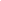 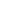 3 Piatră cubică + balast 4 Trotuar            5 Asfalt și beton